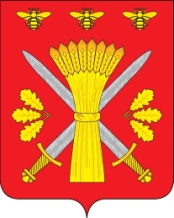 РОССИЙСКАЯ ФЕДЕРАЦИЯОРЛОВСКАЯ ОБЛАСТЬАДМИНИСТРАЦИЯ ТРОСНЯНСКОГО РАЙОНА ПОСТАНОВЛЕНИЕот 10.06.2020г.                                                                                                № 125         с. Тросна Об  утверждении перечня автомобильных дорог общего пользования местного значения в границах населенныхпунктов в границах Троснянского района Орловской областиВ соответствии с Федеральным законом от 08 ноября 2007 года № 257-ФЗ «Об автомобильных дорогах и о дорожной деятельности в Российской Федерации и о внесении изменений в отдельные законодательные акты Российской Федерации»   п о с т а н о в л я е т:         1. Утвердить перечень автомобильных дорог общего пользования местного значения в границах населенных пунктов в границах Троснянского района Орловской области согласно приложению.       2. Постановление №313 от 23.11.2018г. «Об утверждении перечня автомобильных дорог общего пользования местного значения Троснянского сельского поселения Троснянского района Орловской области» считать утратившим силу.         3. Настоящее постановление вступает в силу с момента его подписания.       4. Контроль за исполнением настоящего постановления возложить на заместителя главы администрации А.В. Фроловичева.Глава  района                                                                                А. И. Насонов